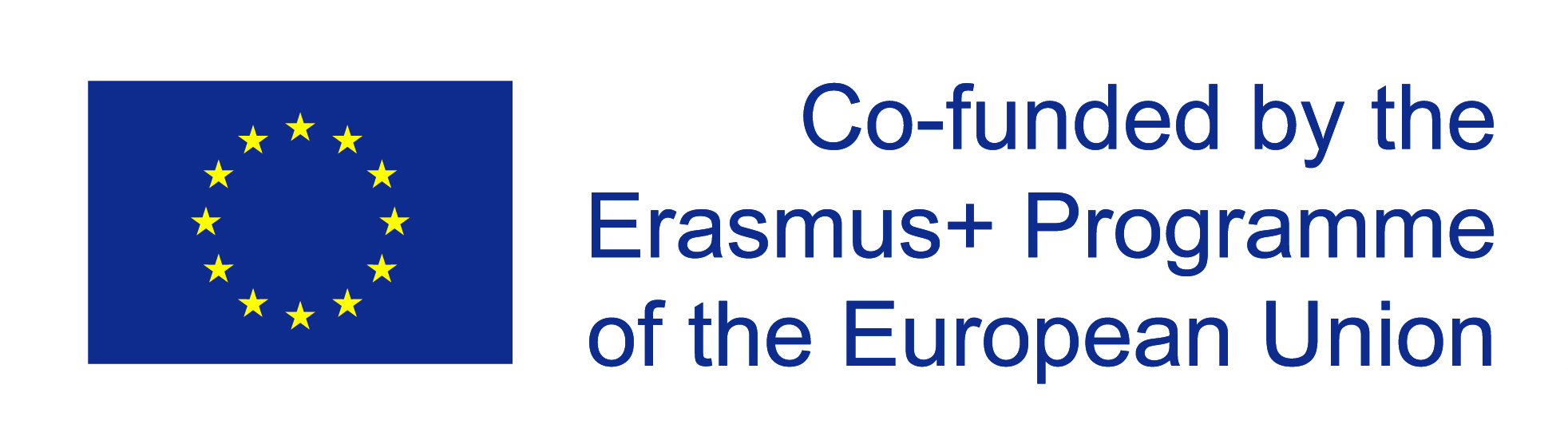 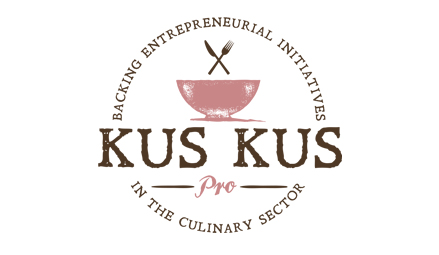 Here is a sample market research questionnaire for a food-truck.It is of course a model to be adapted to your project and your type of restoration.QUESTIONNAIREHow many times a week on average do you buy a takeaway meal?Lunchtime : In the evening :Where do you usually buy your take-away meals? Lunch on weekdays :Fast food restaurant or driveBakeryGrocery store or supermarketFood-truck, pizza truck Other : …………………………………………………Evenings and weekends :Fast food restaurant or driveBakeryGrocery store or supermarketFood-truck, pizza truck Other : …………………………………………………Where do you usually buy your take-away meals? Neighbourhood or town :What is your average budget?For lunch :For the evening :What are your criteria for choosing your takeaway meal? Rate from 1 to 10proximityspeed the pricethe quantityquality and tastespecific menusOther criteria : ……………………………………………………Have you ever bought a meal in a food-truck? YesNoI do not knowI would like to discoverWe are planning to launch our food-truck, which will be placed once a week in the area of ..... We will offer several burger + side dishes + drinks, based on local ingredients, with organic, vegan, and "slimming" variations. The concept would be that of ... (describe)Would you be willing to try this type of menu at lunchtime? YesNoPerhapsWhat is the reason for this? .………………………Would you also be interested in the evening? YesNoPerhapsWhat is the reason for this? .………………………How often would you be willing to come back? For lunch :For the evening :What type of burger would you naturally go for?Beef baconTurkey cheeseVegan (vegetable cake)Organic and local vealOther : …………………………What type of support would you prefer?ChipsChipsVegetablesOther ideas : ………………………………What is the maximum budget you would be willing to set for a full menu?Would you like to be kept informed about the opening of the food-truck? YesNoYour personal data :Surname, first name :Address :Telephone :E-mail :Age :Other suggestions : 